Mass at 11.30am will be Broadcast on our Facebook Page. Special Thanks to Cathy / Nora for operating the live broadcast on Facebook and to Shelly for the beautiful selection of music and hymns.  Booking a Mass:  If you wish to book a Mass, please ring Fr. Chris on his mobile 086-893-3278Covid 19:  Covid is making an appearance again in the community. It is advisable to wear a mask and sanitise your hands when in the Church. Many ThanksAsh  Wednesday, Feb 22nd , 2023What are your plans for this Lent?    May I suggest the followingAttend Mass during the week when possibleTake up the Family Rosary.Stations of the Cross Trocaire Box:  Place it in a visible location, donate and remember the poor in the Third World.7th  Sunday in Ordinary TimeSat 5pm            Ballymunnelly Church:Sat 8pm            Ballycroy Church                           1. Martin McHugh (5th Ann) Castlehill  2. Bernard John McGuire (10th Ann) Bridget (4th Ann)       Bernie Thomas  (23rd Ann)  3. Pat Cleary (3rd Ann) Drumslide/London  4. Seamus Conway (1st Ann) Gortbreac,        Mary Kate Cafferkey (100th Birthday Rem)Sun 11.30am  Bangor Church – 1st Holy Communion Preparation MassPriest’s Shrove Collection:   Sincere Thanks for the Priest’s Shrove Collection last week.  Please hand in your Green Envelope this week First Sunday of LentSat 8pm            Bangor ChurchSun 11.30am   Ballycroy ChurchJosie Molloy – Month Mind’s MassPreparation Mass for the Confirmation Children.                              Joshua Walsh, Eliana Conway, Eleanor Canning, Niall Masterson, Ruaidhrí Shanahan, James Cafferkey, Saoirse Leneghan, Molly Keane Kilbane, David McManamonConfirmation Guidelines:  Bishop Fleming has sent out again this year guidelines for the Confirmation Mass.  Parents will be informed next week.Card Game in aid of Erris Agricultural Show, Fri 24th Feb Broadhaven B’ Hotel 8.30pmAltar Society Volunteers invitation: We a looking for more volunteers. Please Call Fr. Chris.   Social Services need Volunteers: Call Noreen 086 6067899/ Peggy 086 1019169Card Game – Scoil Naomh Bhríde: Fri 3rd March in Community Hall – 8.30pmAnte – natal; Infant Care Classes - 4 session course for expectant mothers/partners from 8th March - 4 weeks -  Broadhaven Bay Hotel. Run by Public Health Nurses -  Nuala on 097/27418Chiropodist Peter Armstrong will attend on Monday 27th February - there will be restrictions due to COVID-19 with patients needing to wear a face mask as it’s a health care setting.  To book an appointment please contact Peter 089 4210 577 by 1pm on Friday 24th February.Noel Reilly Memorial Fund Inis Aoibheann: €6,500.00 raised on St. Stephen’s Day. A very big Thank You. Your total donations are € 86,500.00 . All funds go direct to Inis AoibheannThursday night bingo in Bangor Hall: -Thur, Feb 23rd  - 8pm. Post refurbishment we now have a warm safe comfortable place to enjoy a night out. Fabulous prizes.  Call 0872427347. Keeping Children Safe:  The Diocese of Killala is fully committed to keeping children safe. If you have any concerns around their safety in any circumstance, please contact; The Diocesan Liaison Person – Confidential No - 087 1003554.  (Please see more information on the notice board)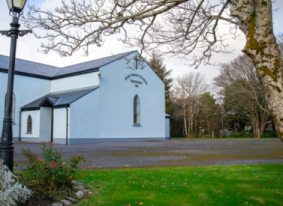 Church of the Holy Family, BallycroyMass Centre - National School – InnisbiggleChristopher J. Ginnelly(098) 49 134 (086) 89 33 278ballycroyparish@gmail.comJames M Cribben, Geesala (087) 64 69 01619th  Feb  2023 Weekly Mass ScheduleIntentionsTue 21st  Feb:   10amMass – People of the ParishWed 22th Feb:   Ash WednesdayWed 22th Feb:   Ash WednesdayWed 22nd Feb:  11am                                7pm                                   7.30pm Mass – Bangor ChurchMass – Ballycroy – Holy SoulsPastoral Council Meeting (After Mass)Thur 23rd Feb:     10amMass – Holy SoulsFri 24th Feb:          10amMass – All WelcomeSat 25th Feb          1pmBaptism Baby Ciara Pattie – Parents Matthew and LisaReaders ScheduleReaders ScheduleReadersEucharistic MinistersSat 18th Feb 2023  8pmSat 18th Feb 2023  8pmFamilyM. MastersonSun 26th Feb 2023  11.30amSun 26th Feb 2023  11.30amFamilyB. HoughSat 4th Mar 2023  8pmSat 4th Mar 2023  8pmFamilyN. GrealisSun 12th Mar 2023  11.30amSun 12th Mar 2023  11.30amFamilyM. SweeneySat 18th Mar 2023  8pmSat 18th Mar 2023  8pmFamilyC. TogherAltar Society Schedule: Thanks to Patricia G:  M Sweeney (Tar), M McGowan (C’ann), J Campbell G1Altar Society Schedule: Thanks to Patricia G:  M Sweeney (Tar), M McGowan (C’ann), J Campbell G1Altar Society Schedule: Thanks to Patricia G:  M Sweeney (Tar), M McGowan (C’ann), J Campbell G1Altar Society Schedule: Thanks to Patricia G:  M Sweeney (Tar), M McGowan (C’ann), J Campbell G1Week to 26th FebBernie S: M Cafferkey, B McGowan, S Carolan G2Bernie S: M Cafferkey, B McGowan, S Carolan G2Bernie S: M Cafferkey, B McGowan, S Carolan G2Week to 5th MarchKathleen R:  A McManamon, J. Keane, G Grealis G3Kathleen R:  A McManamon, J. Keane, G Grealis G3Kathleen R:  A McManamon, J. Keane, G Grealis G3Week to 12th MarchChristina T: M Keane, M. Conway, K ‘or’ N Campbell G4Christina T: M Keane, M. Conway, K ‘or’ N Campbell G4Christina T: M Keane, M. Conway, K ‘or’ N Campbell G4Week to 19th MarchPatricia G:  M Sweeney (Tar), M McGowan (C’ann), J Campbell G1Patricia G:  M Sweeney (Tar), M McGowan (C’ann), J Campbell G1Patricia G:  M Sweeney (Tar), M McGowan (C’ann), J Campbell G1Week to 26th  MarchBernie S: M Cafferkey, B McGowan, S Carolan G2Bernie S: M Cafferkey, B McGowan, S Carolan G2Bernie S: M Cafferkey, B McGowan, S Carolan G2